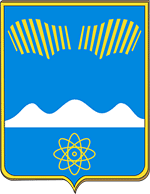 АДМИНИСТРАЦИЯ ГОРОДА ПОЛЯРНЫЕ ЗОРИ С ПОДВЕДОМСТВЕННОЙ ТЕРРИТОРИЕЙПОСТАНОВЛЕНИЕ«___» ноября 2022 г.								№ _____Об утверждении Положенияо порядке информирования населения об установке дорожного знака или нанесения разметки на автомобильных дорогах местного значения В соответствии с Федеральным законом от 06.10.2003 № 131-ФЗ «Об общих принципах организации местного самоуправления в Российской Федерации», Федеральным законом от 10.12.1995 № 196-ФЗ «О безопасности дорожного движения», п о с т а н о в л я ю:Утвердить Положение о порядке информирования населения об установке дорожного знака или нанесения разметки на автомобильных дорогах местного значения на территории муниципального образования город Полярные Зори с подведомственной территорией.Контроль за исполнением настоящего постановления оставляю за собой.Настоящее постановление вступает в силу со дня официального опубликования.Глава города Полярные Зорис подведомственной территорией					          М.О. ПуховВизы согласования:Начальник МКУ «УГХ» ____________ Смирнов Л. Н. «____» __________ 2022 г.Правовой отдел _________________ ______________ «____» __________ 2022 г. Анисимова К.Н.1 – дело, 1 – МКУ УГХУТВЕРЖДЕНпостановлением администрации города Полярные Зориот «__» _________ 2022г. № _____Положениео порядке информирования населения об установке дорожного знака или нанесения разметки на автомобильных дорогах местного значения на территории муниципального образования город Полярные Зори с подведомственной территорией1. Порядок информирования населения об установке дорожных знаков или нанесения разметки на автомобильных дорогах местного значения на территории муниципального образования город Полярные Зори с подведомственной территорией, запрещающих въезд всех транспортных средств в данном направлении, остановку или стоянку транспортных средств, либо обозначающих дорогу или проезжую часть с односторонним движением либо выезд на такую дорогу или проезжую часть, разработан в целях обеспечения безопасности дорожного движения на указанных дорогах на основании Федерального закона от 06.10.2003 № 131-ФЗ «Об общих принципах организации местного самоуправления в Российской Федерации», а также Федерального закона от 10.12.1995 № 196-ФЗ «О безопасности дорожного движения».2. Задачами настоящего Порядка являются: охрана жизни, здоровья и имущества граждан, участников дорожного движения, защита их прав и законных интересов, а также защита интересов общества путем предупреждения дорожно-транспортных происшествий, снижения тяжести их последствий на автомобильных дорогах местного значения в границах муниципального образования город Полярные Зори с подведомственной территорией.3. Не позднее чем за двадцать дней до установки дорожных знаков или нанесения разметки (выполняющей функции этих знаков), запрещающих въезд всех транспортных средств в данном направлении (знак 3.1), остановку или стоянку транспортных средств (знаки: 3.27, 3.28, 3.29, 3.30), либо обозначающих дорогу или проезжую часть с односторонним движением либо выезд на такую дорогу или проезжую часть (знаки: 5.5, 5.7.1, 5.7.2), граждане информируются о введении соответствующего запрета и (или) изменении схемы организации дорожного движения, а также о причинах принятия такого решения на автомобильных дорогах местного значения муниципального образования город Полярные Зори с подведомственной территорией.4. Мероприятия по информированию населения осуществляются муниципальным казенным учреждением «Управление городским хозяйством» (далее – МКУ «УГХ»).5. МКУ «УГХ» не позднее чем за двадцать пять дней до даты введении соответствующего запрета и (или) изменении схемы организации дорожного движения обеспечивает:1) размещение информации в сети Интернет на официальном сайте органов местного самоуправления города Полярные Зори (http://www.pz-city.ru/);2) направление информации для опубликования в редакцию газеты «Городское время». 6. В качестве дополнительных источников информирования могут использоваться иные источники, способствующие информированию населения об установке дорожного знака или нанесения разметки.